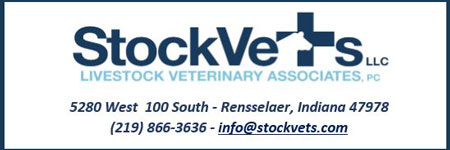 Livestock Veterinary Associates P.C. HerdsmanJob Description Livestock Veterinary Associates p.c. (LVA) is a veterinary practice providing veterinary and reproductive services to owner of cattle, goats, sheep and pigs.  StockVets L.L.C. (SV) is the name of the building and property where LVA functions.  Clients know this business by interchangeable names.Hours:  45-50 hours per week on average. (min. 36 on short week and min. 53 on long week, rotates between the two Herdsmen)Short week- Morning chores- 6 am to 3 pm CT (or as early as it takes to have shots prepared to administer between 6 and 7 am)Short week concludes with morning chores on Friday except when Housing Manager is available to complete AM Friday chores.  Long week- Evening chores- 9 am to 6 pm CT (or when the work is done)Long week concludes with weekend chores: AM and PM Chores and tasks as needed. Paid days off.Employee will start with 10 paid days off.  This includes sick days unless otherwise excused (as in for example… COVID quarantine)1 additional day will be added for each year employedHolidays (tasks are like weekend days)- the Herdsmen and Housing Manager will work holidays on a rotating basis as directed by the Housing Manager.Housing Manager will work one weekend/year for each Herdsman upon mutual agreement.CompensationSalary. $40,000/ yearBonuses at year end as determined by the owners of LVA/ SV.401K- matching contribution by LVA up to 3% of employee’s salary.$50/ month for cell phone usage in connection with LVA/SVPersonal veterinary work performed at cost	ResponsibilitiesAnimal Care- Feed hay and grain, maintain water availability, keep animals comfortable with clean bedding, and monitor animals for their health and wellbeing.Administer treatments to cows or goats being housed and/or prepped for reproductive technology procedures. Artificial Insemination, Conventional Flushes, In Vitro Fertilization aspirations and Embryo Transfer.Assist the veterinarians with medical and reproductive procedures as neededCommunicate with clients who own the animals receiving the reproductive or veterinary work. Receive and load animals (donors, recips or patients) arriving or leaving StockVetsHandle semen, embryos and liquid nitrogen in storage tanksMaintain a functioning and clean work environment throughout the StockVets facilities and propertyMaintain and repair facilities and equipment at StockVetsAssist with shipping of semen and embryos in accordance with direction from the housing managerThe goal would be to train the Herdsman to Artificially Inseminate cows.  This could be a skill already possessed or one taught by LVA personnel over timeTasks and directives as determined by the Housing Manager